Home learning Summer Term Week 1 Year 3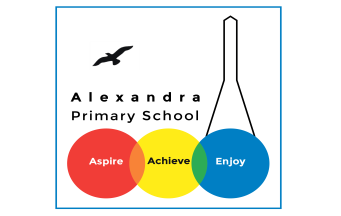 WritingBelow are two writing activities for you to do this week.  Make sure you write at least a page for each piece.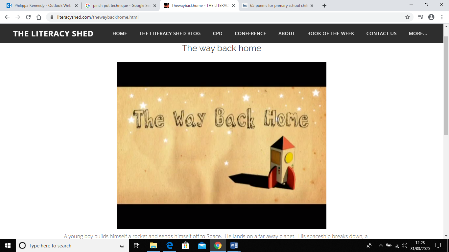 Recount                                                                                                                        Watch this video on The Literacy Shed website.https://www.literacyshed.com/thewaybackhome.htmlCan you recount what happens in the story?  Use this planning sheet to help you.Remember to use a new paragraph for each section. Character description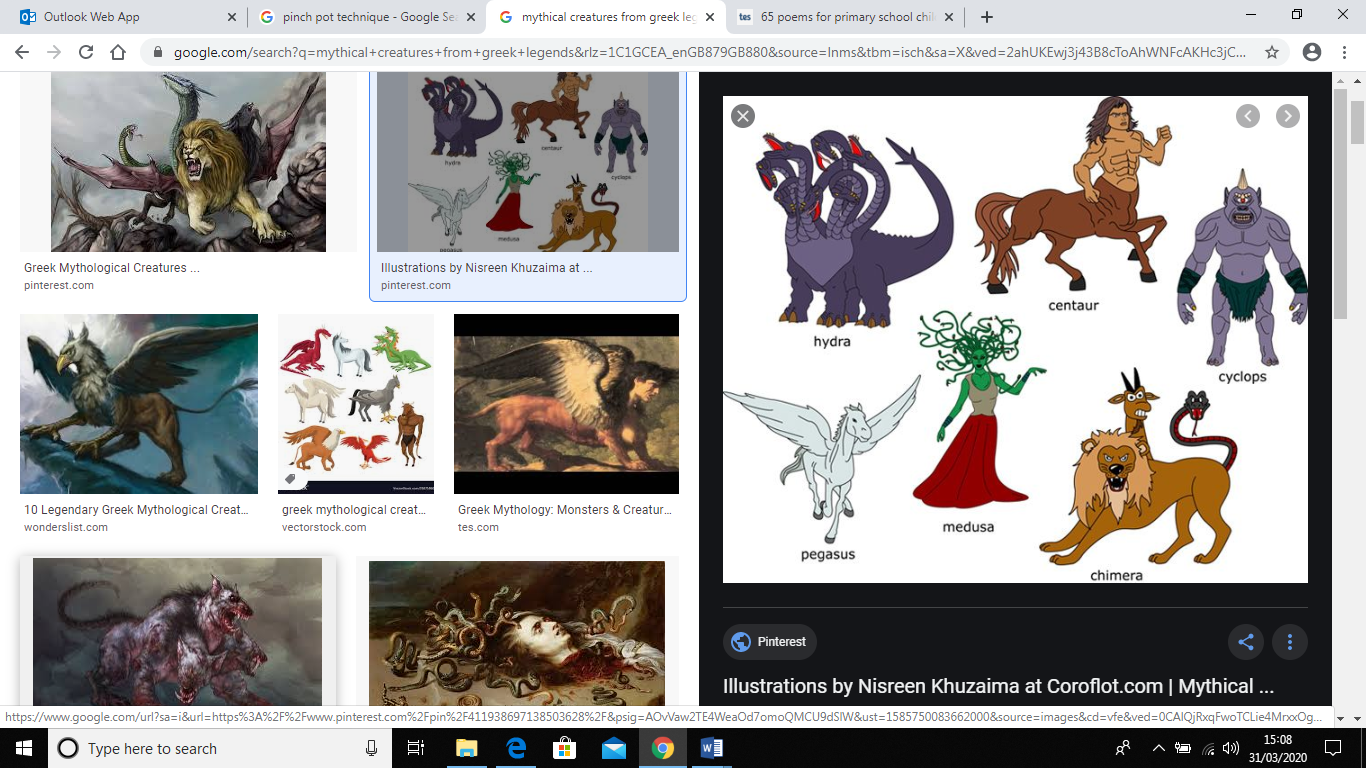 In Spring 1, we looked at creatures from Myth and Legend stories.  Look at these pictures of different mythical creatures.  Can you make up your own mythical creature?  What will their body be like?  What will their head by like?  What will their face be like? Are they good or bad?  What magic powers do they have?  Draw a picture of your mythical creature and write a character description.  Please write two paragraphs:  one about what they look like and one about what their personality is like.You can look at the writing below to get ideas and also look at the box of phrases – can you use some of them in your writing? HyenathHyenath is a strange creature – part hyena, part human and part eagle.  She has the body of a hyena, the head of a human and the wings of an eagle.  Her feathered wings are huge, her body is covered in slimy, brown fur and her head is dominated by enormous, eyes which glow red when she is angry.   Hyenath is evil through and through.  When you see Hyenath, your blood will run cold.  She sees your fear and this gives her even more courage.  She is dark-hearted and will never show kindness except to her daughter, Hyenathea, who she loves with all her heart.  With Hyenathea, she will laugh and sing and, sometimes, she will even dance in the skies, her broad wings carrying her high in the sky with her daughter next to her. Phrases – adjectives and nounshalf-human, half hyenapart ape, part scorpionslimy green body of a lizard and the head of a badgerhideous, red creature with eight legsthe head of a fly and a snake for a tailvenomous, serpentine creaturehuge, rounded-bodied ravenhuman above the waist,a leopard below and an enormous shell on its backcolossal, eight-foot camelnarrow body of a wolf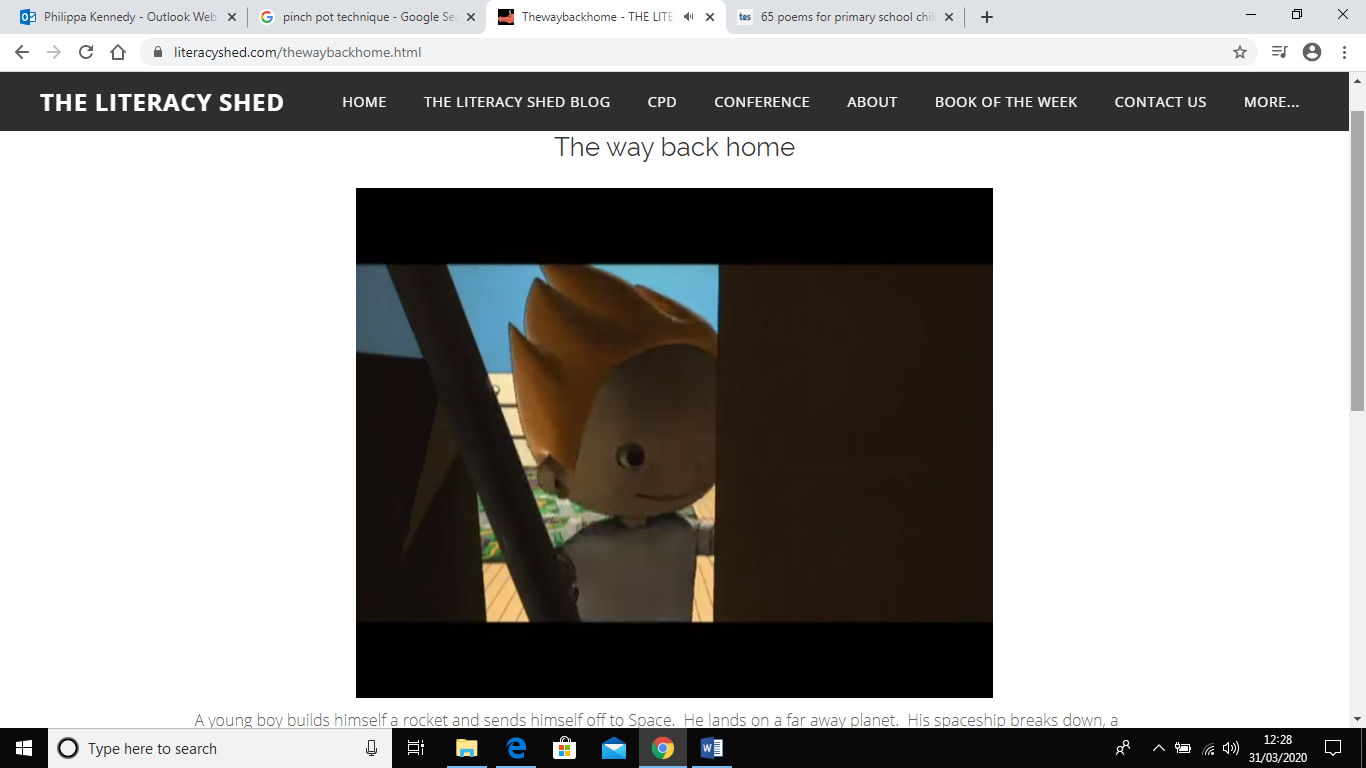 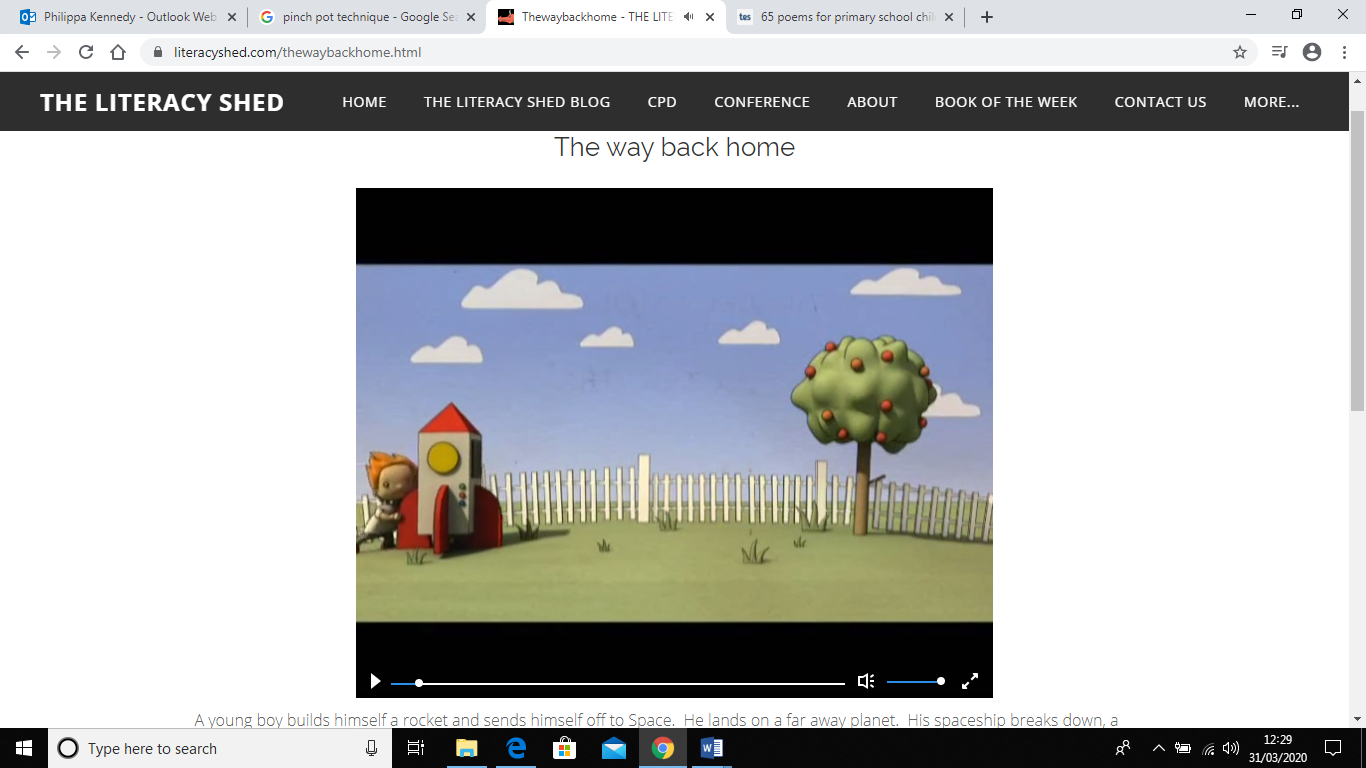 One day, a curious boy was looking in a dusty, old shed in his garden and he found a rocket. 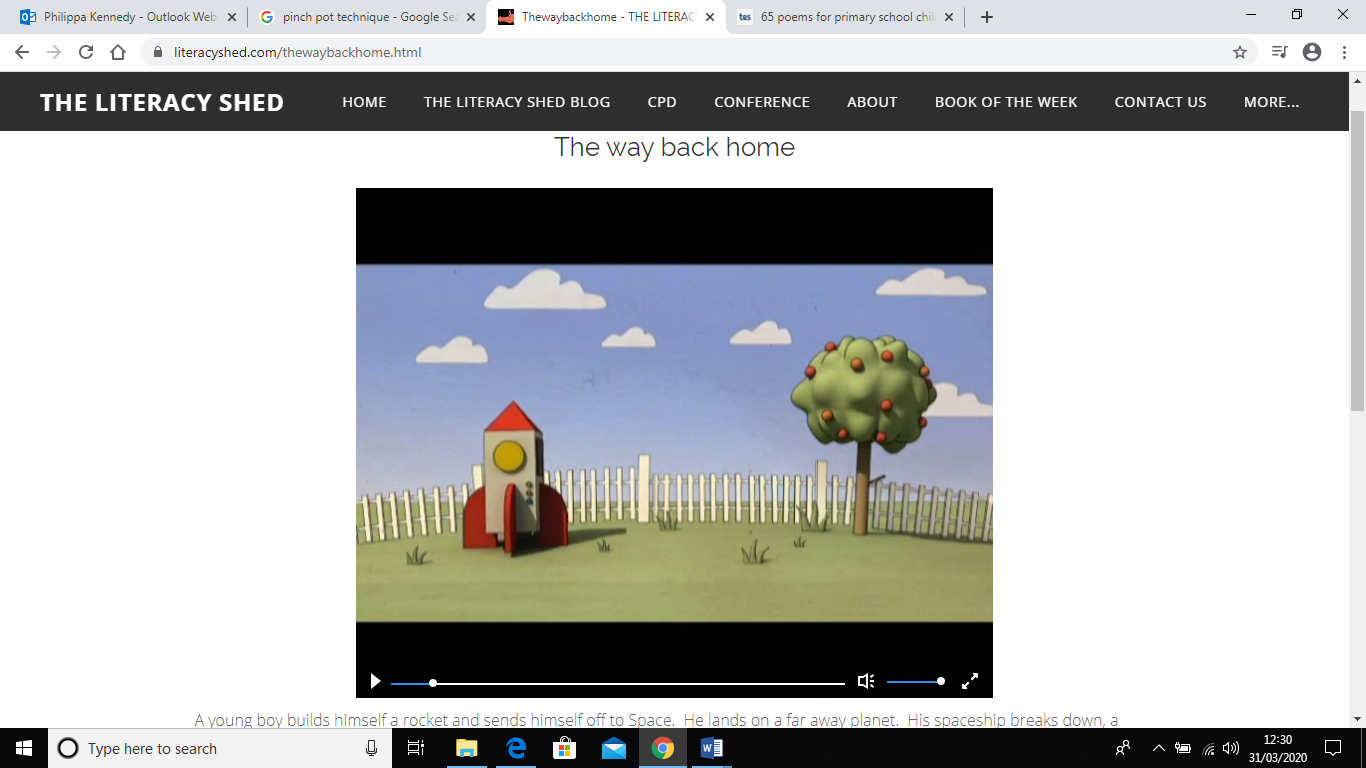 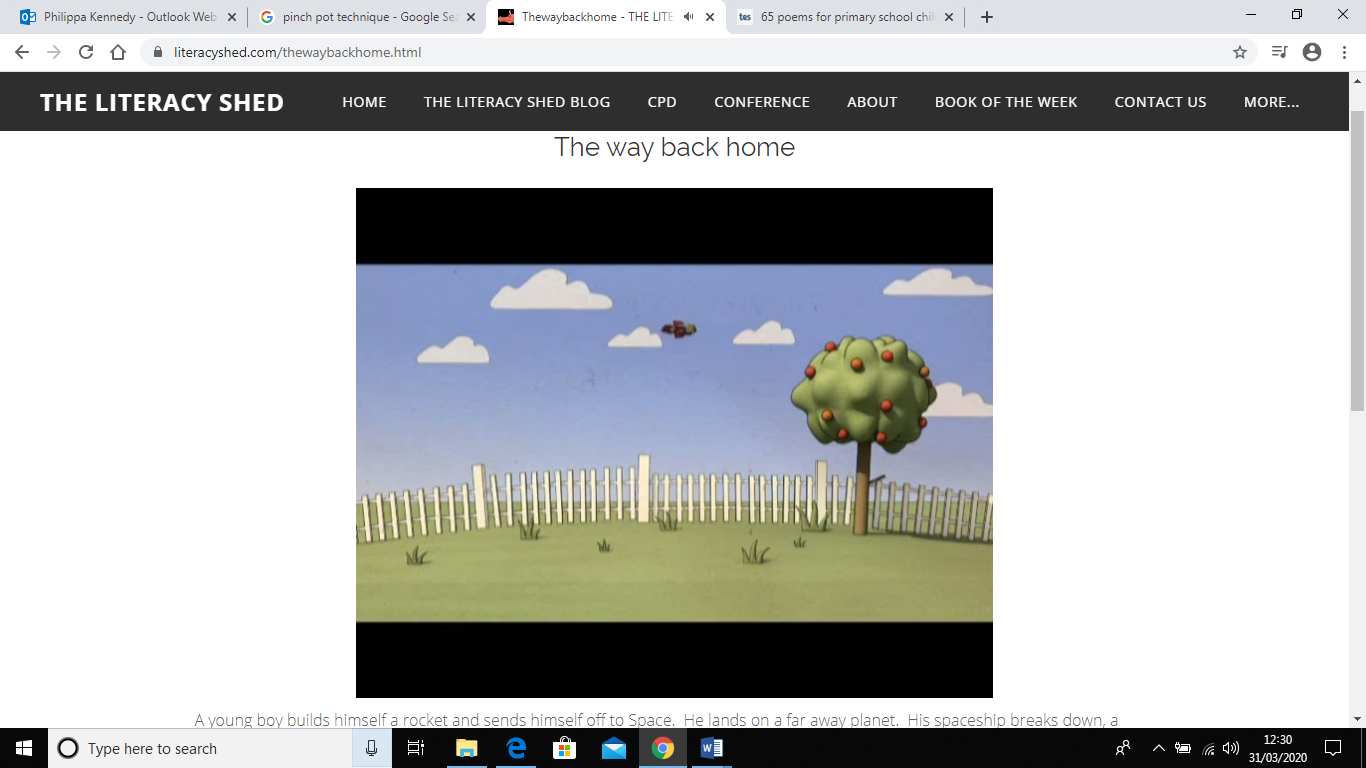 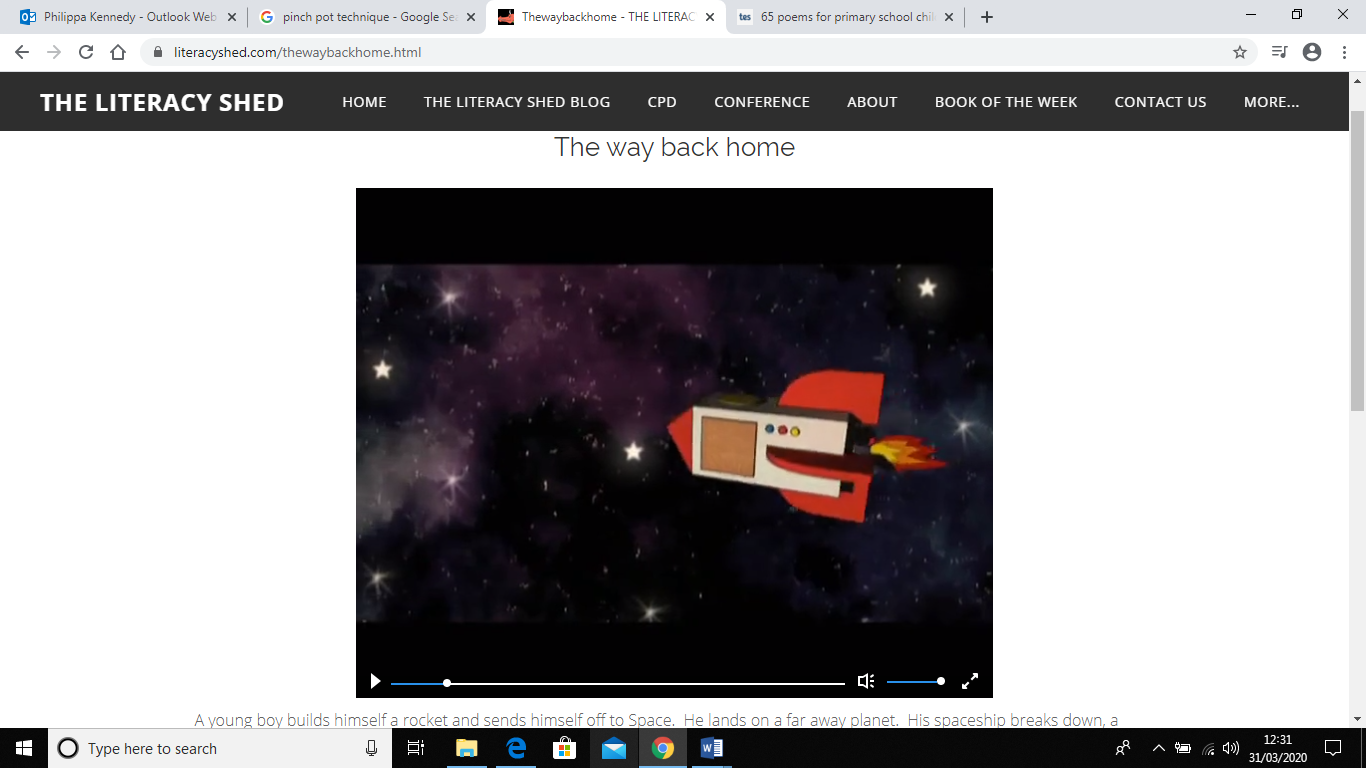 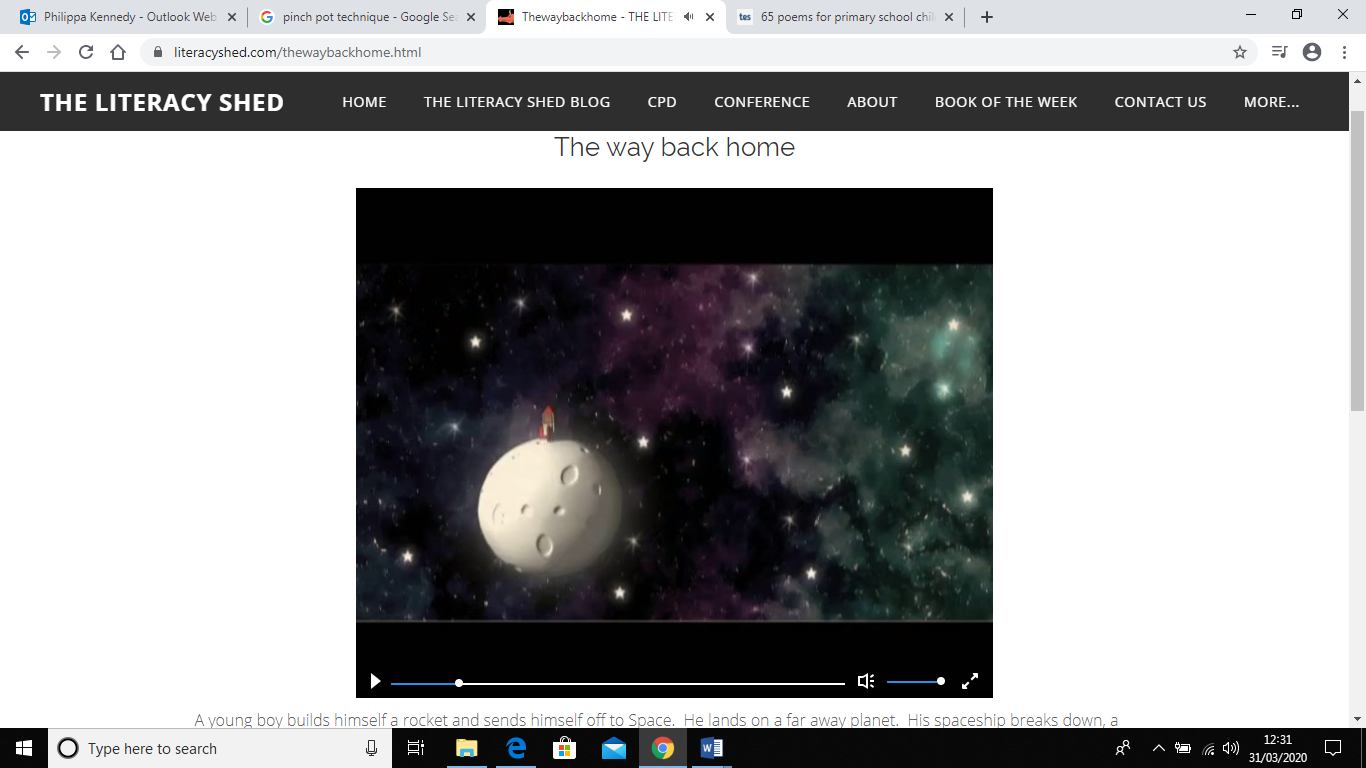 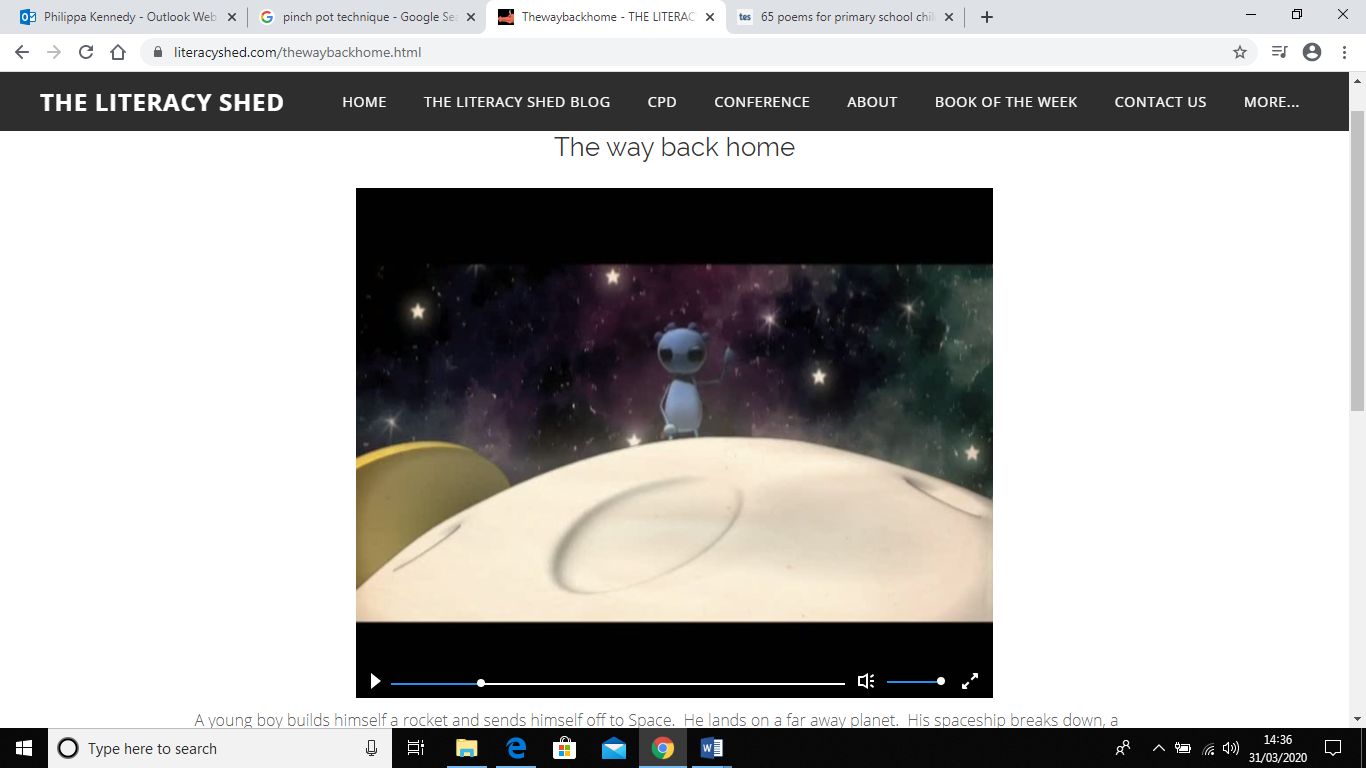 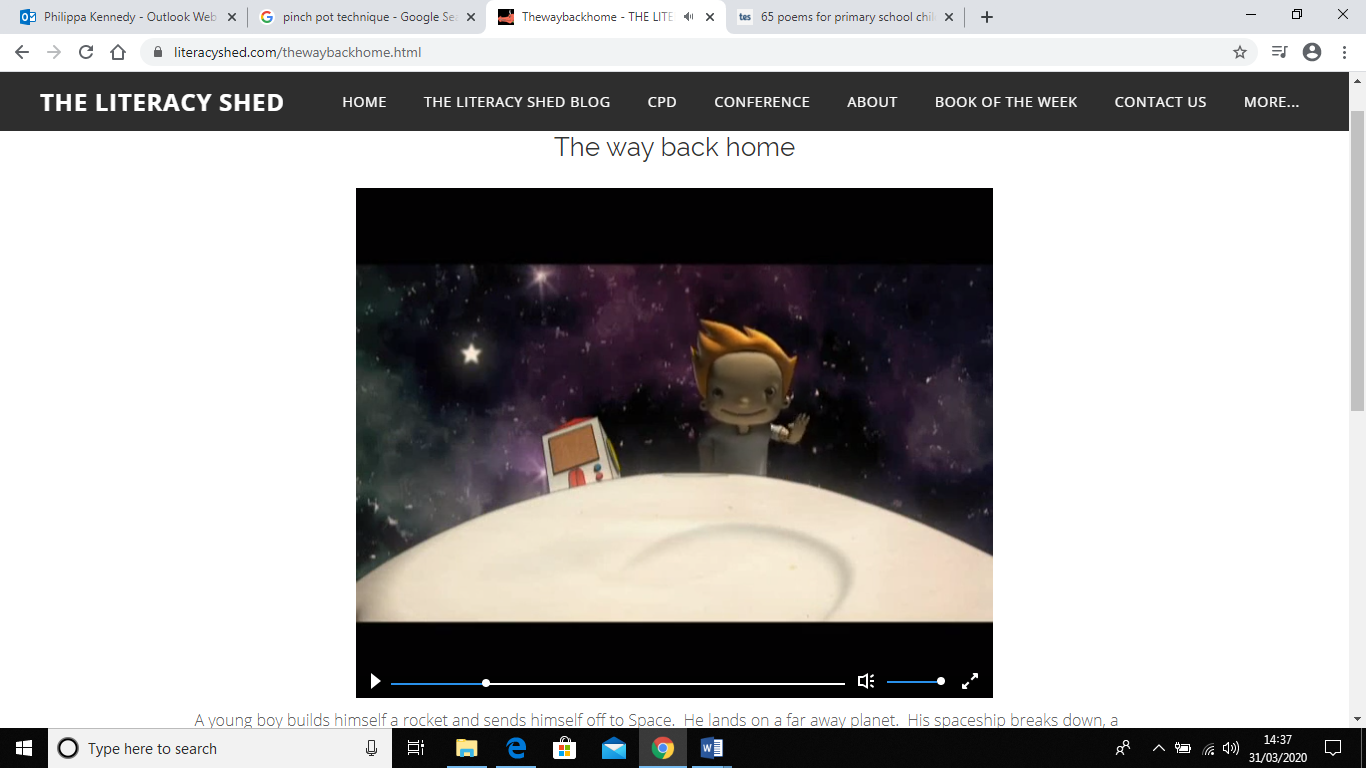 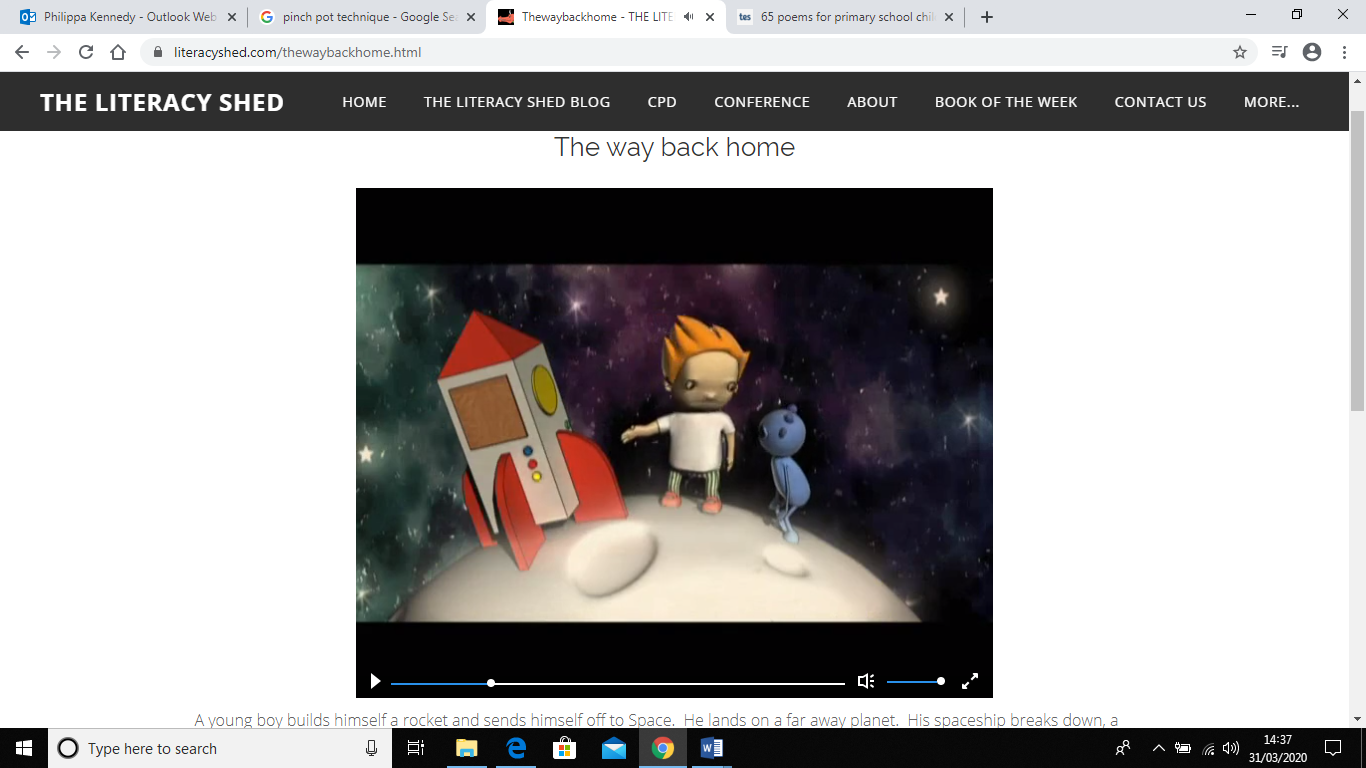 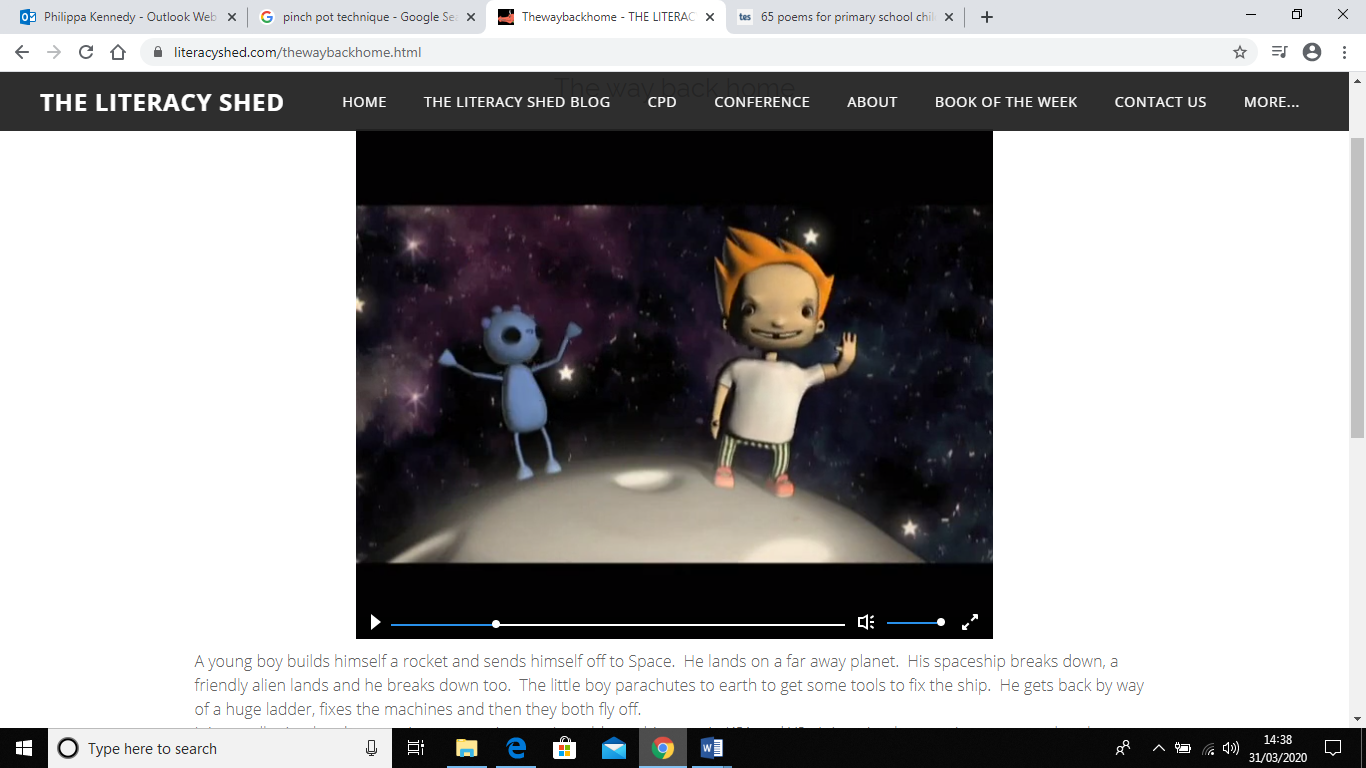 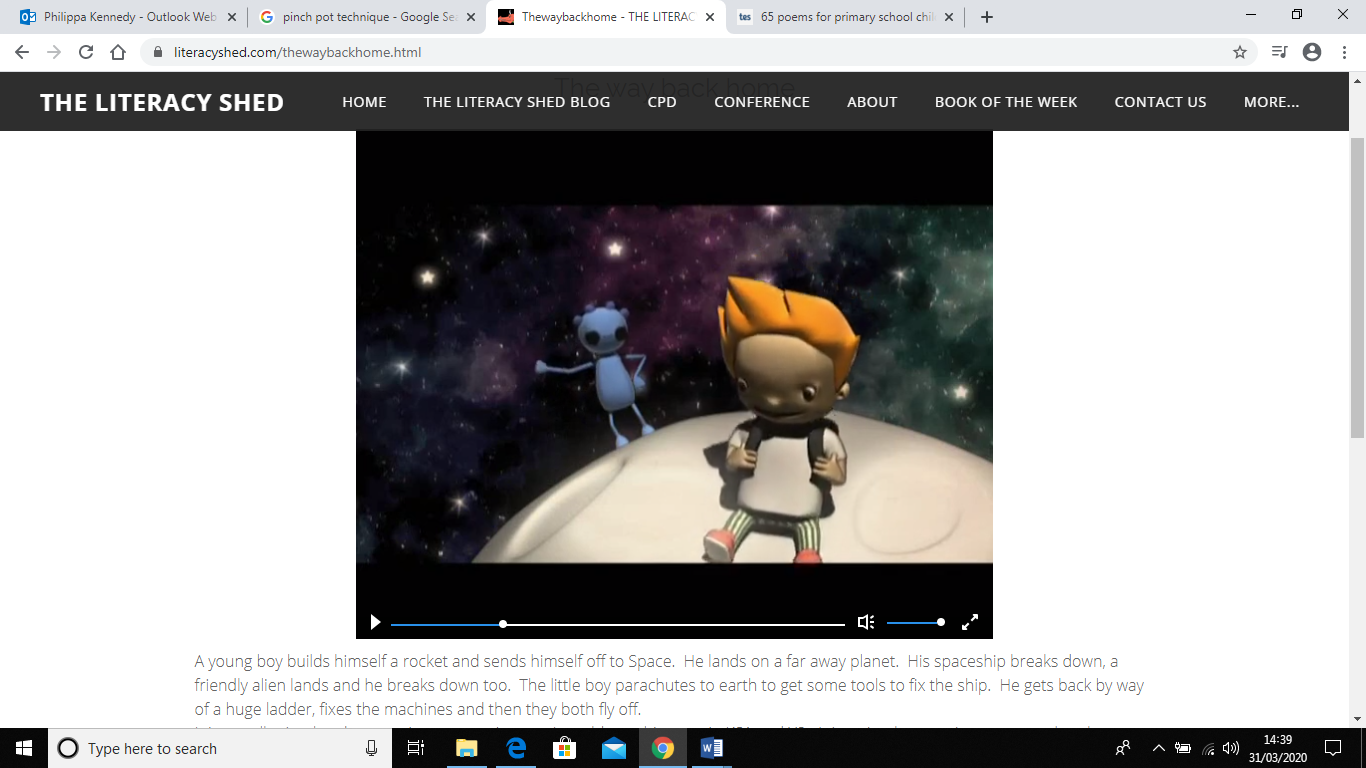 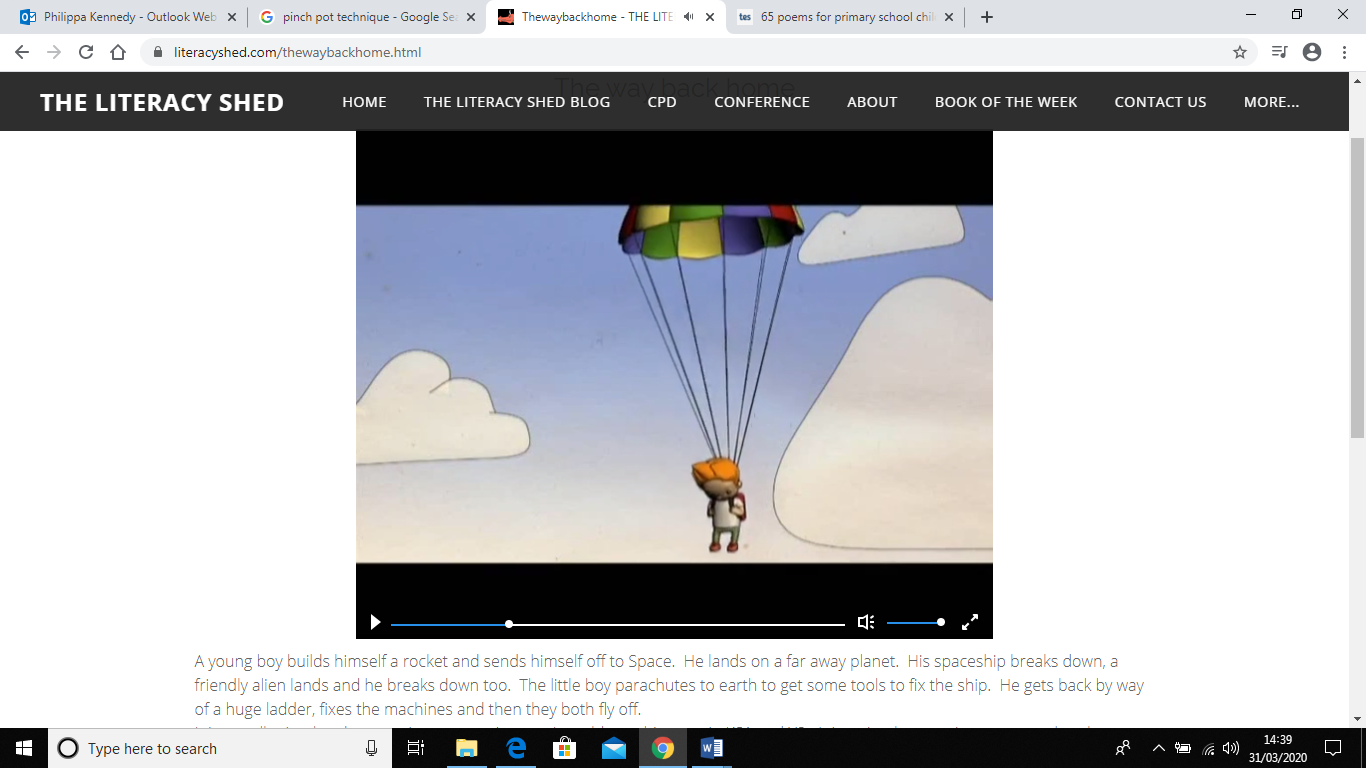 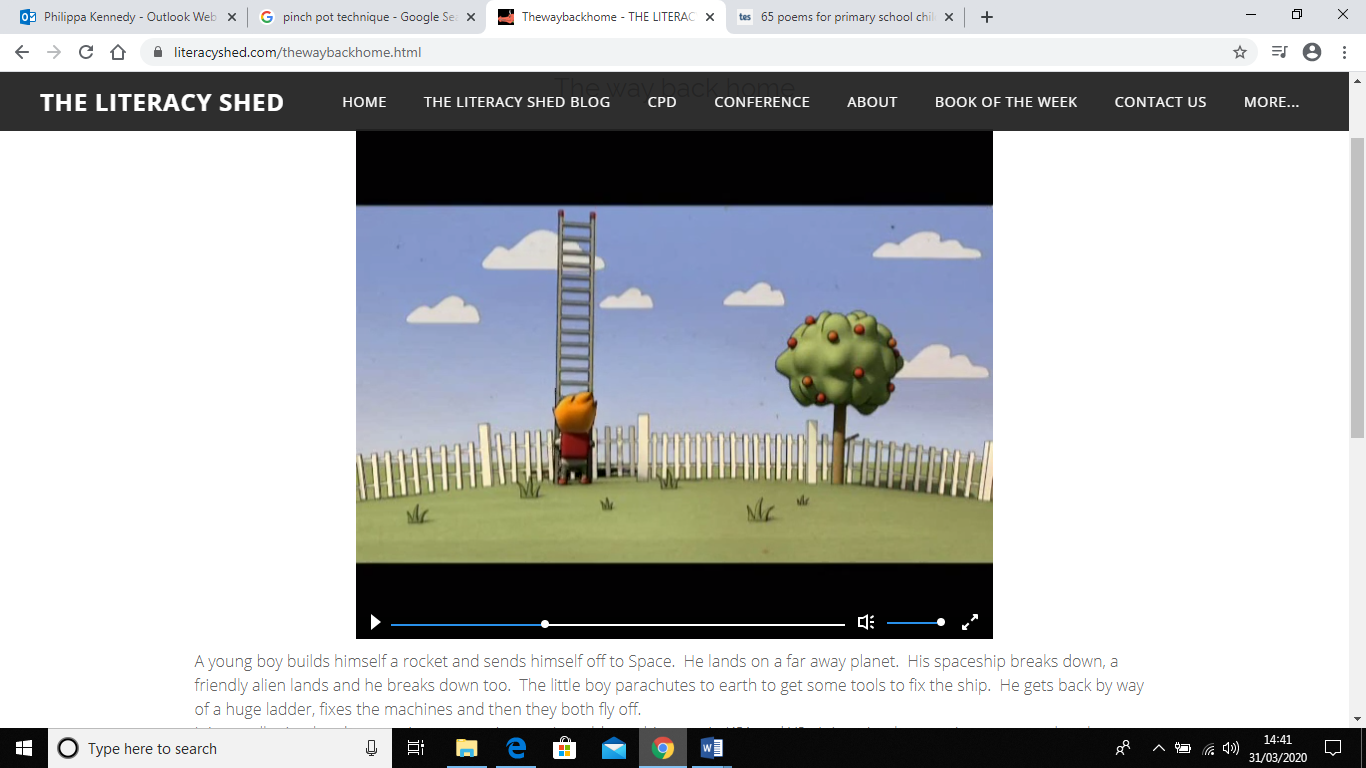 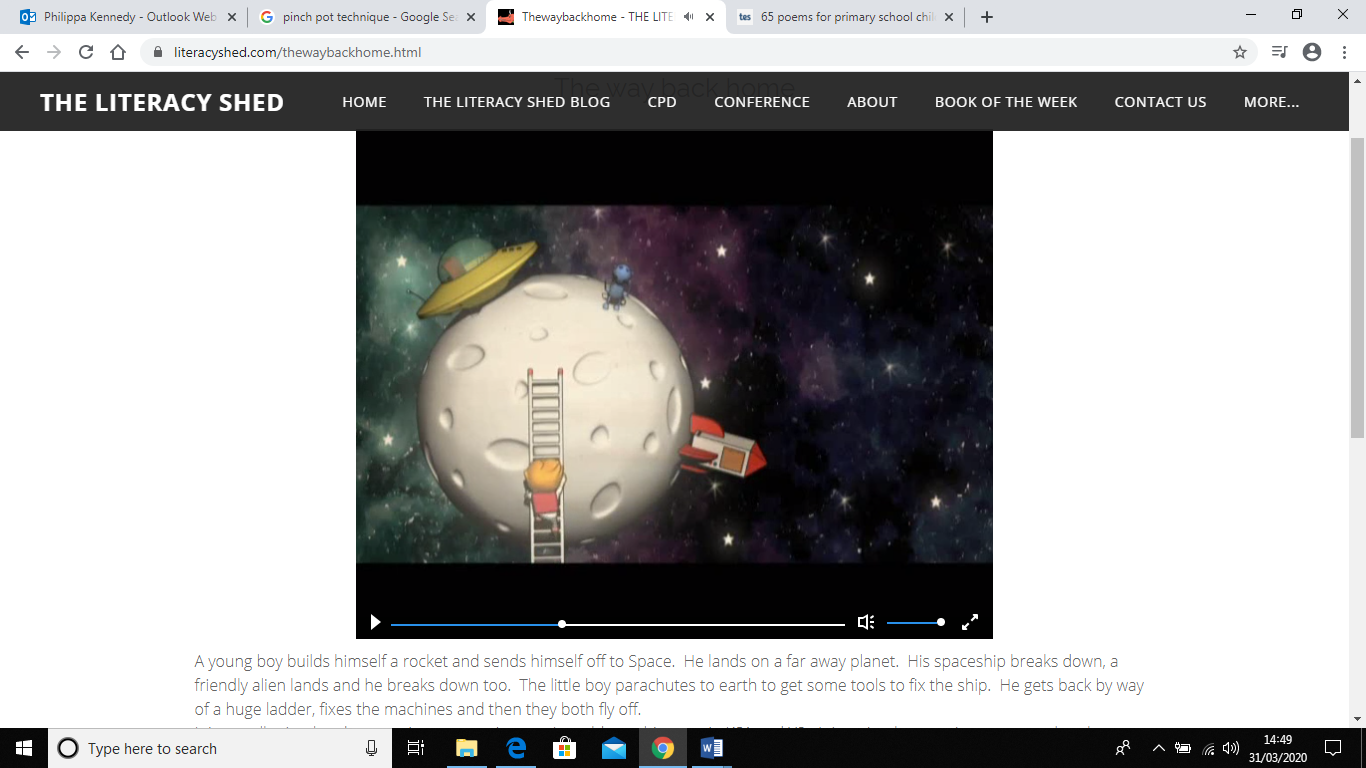 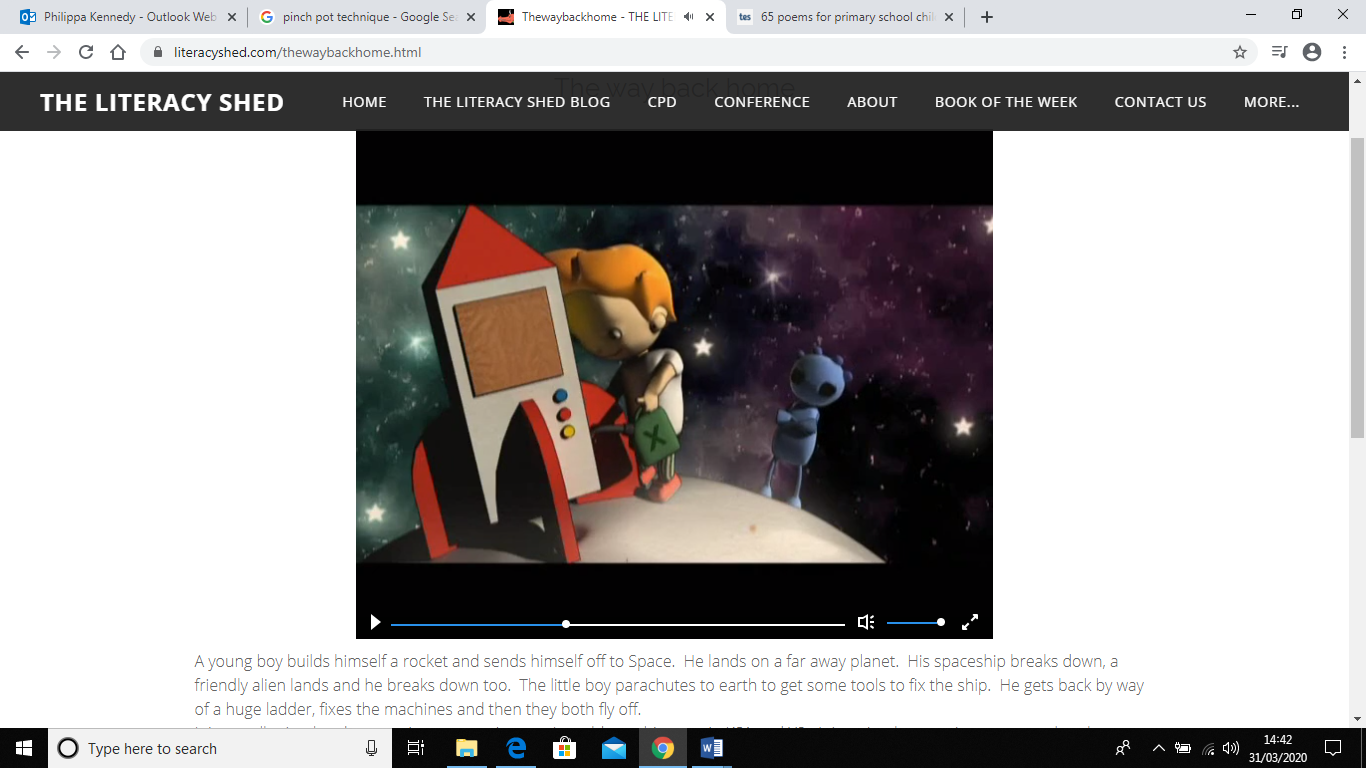 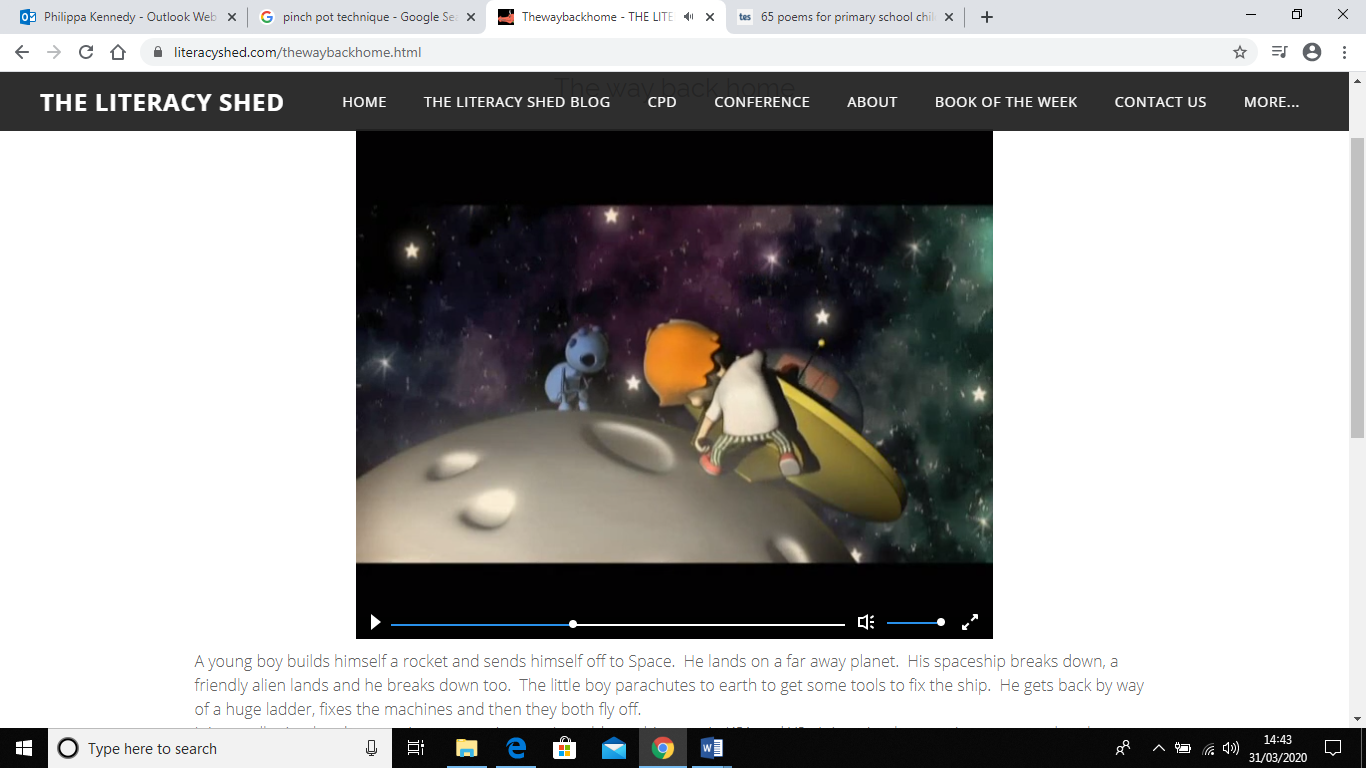 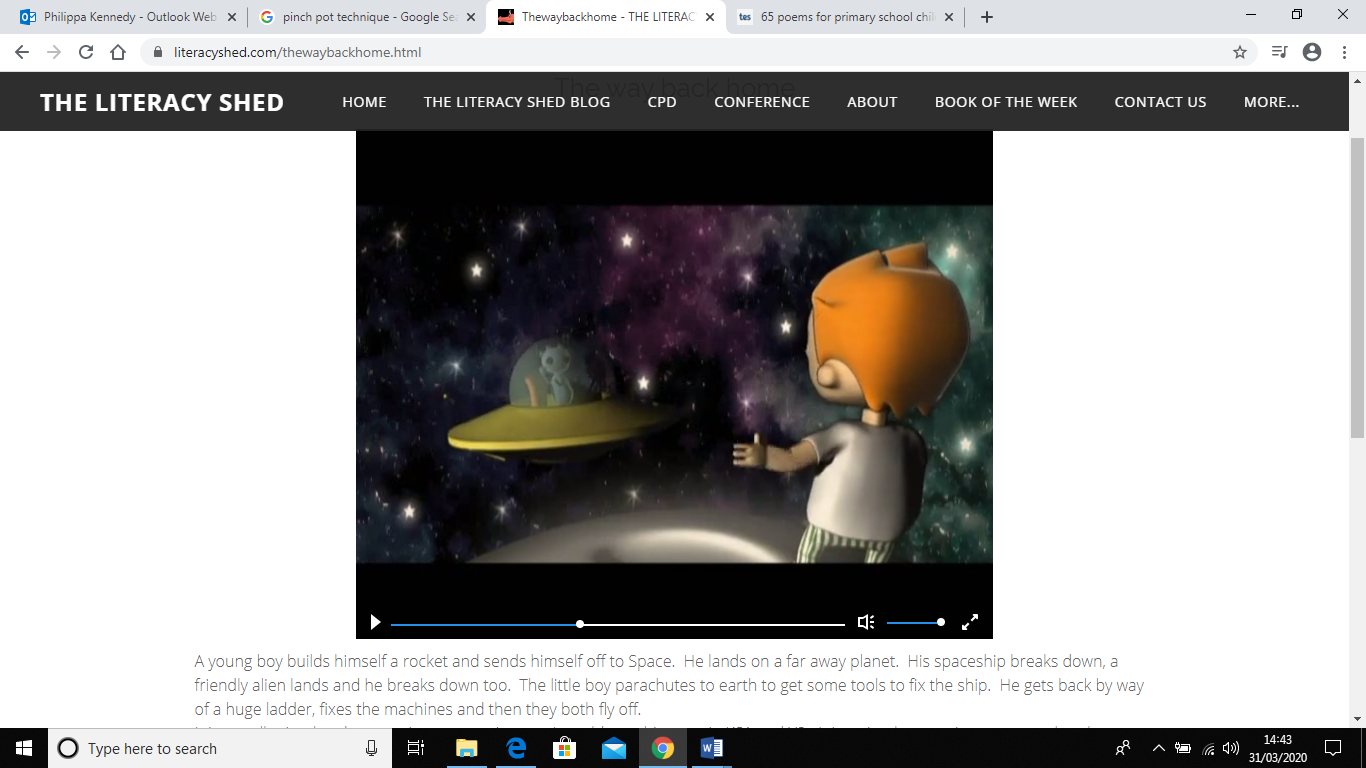 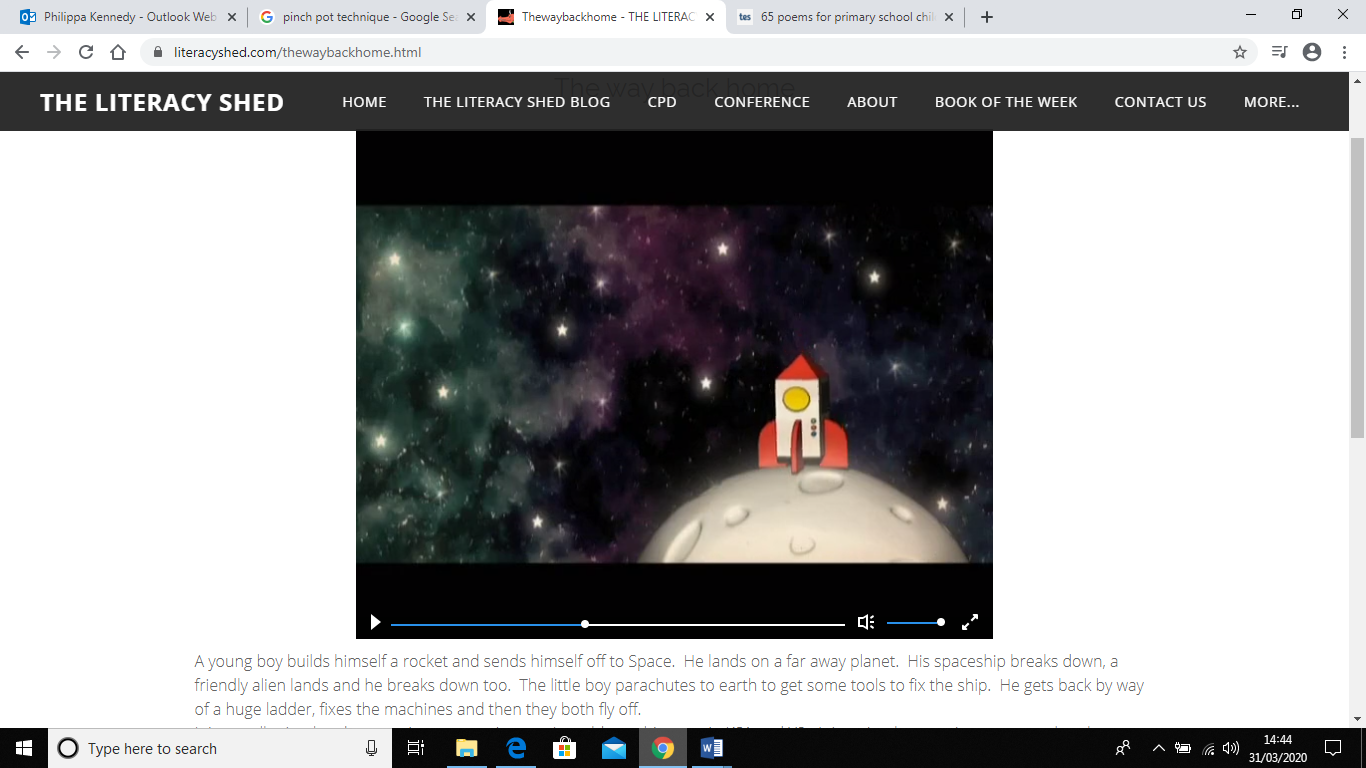 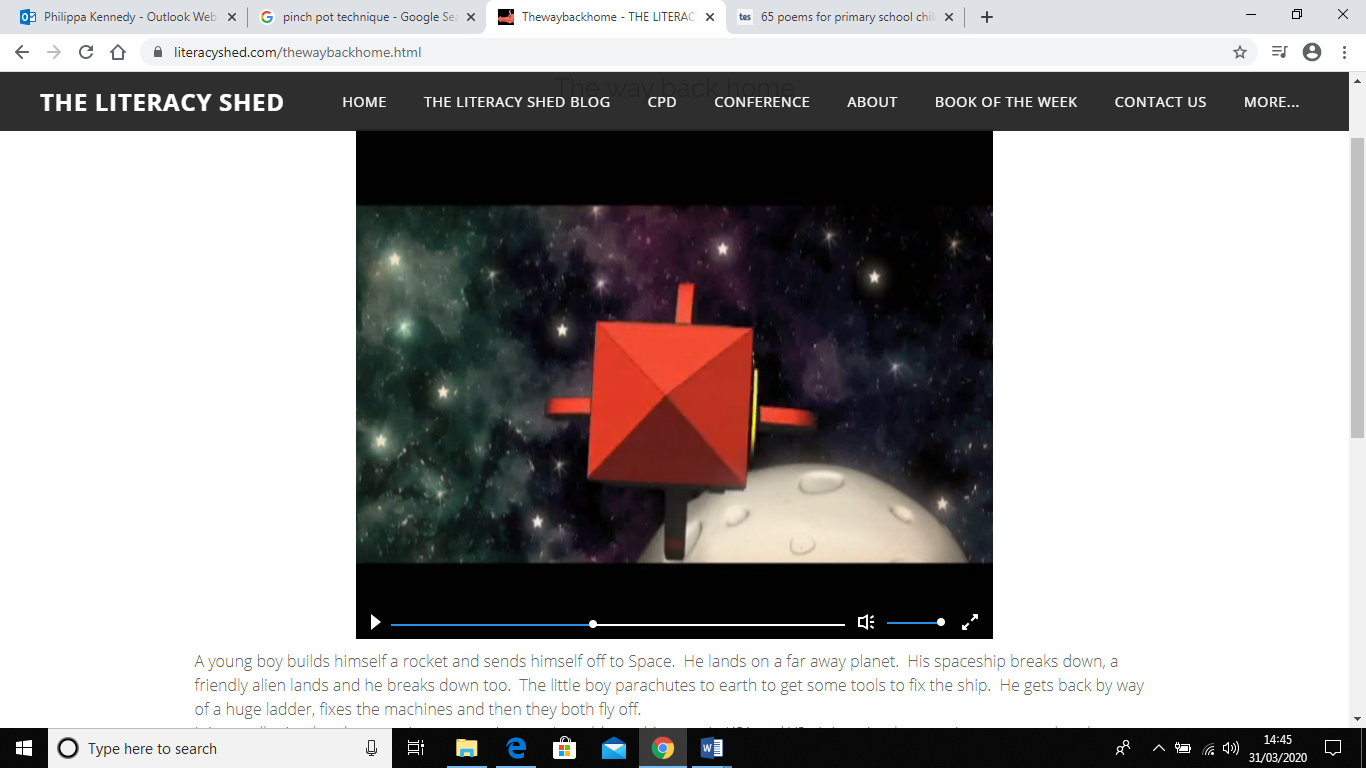 